КОНКУРСНОЕ ЗАДАНИЕ «ЭССЕ»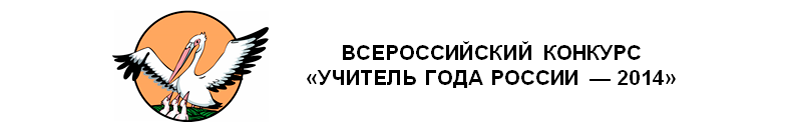 Владимирова Е.М.,Чувашская РеспубликаТВОРЧЕСКИЙ ВЗЛЕТОсень… Зима… Весна… День за днем «худел» мой отрывной календарь в предвкушении заветной даты «12 августа»... Именно осенью я получила это радостное известие, а теперь на пути к моей мечте уже виднеется финишная прямая. Лето выдалось на удивление холодным, поэтому последние деньки ожидания казались такими тянущимися и еще более занудными... Но вот долгожданный день настал. Сон казался для меня непозволительной роскошью. Я решила скоротать свое время в аэропорту, хотя самолет лишь в 10-00.На первый взгляд все казалось довольно обычным и простым: полет на самолете, проживание в гостевой семье, ежедневные встречи с преподавателями из разных стран, прогулки по этому маленькому немецкому городку Линдау… И все это благодаря курсам повышения квалификации для преподавателей. Но, пройдя паспортный контроль и попав в зал ожидания, я ловлю себя на мысли, сколько безумных и странных эмоций переполняют меня в который раз. Этот «взрыв» чувств происходит от того, что моя мечта становится явью.И вот я сижу уже в самолете, который через 15 минут взлетит… Я – счастливейший человек с горящими и полными надежд глазами. До взлета – двенадцать, одиннадцать минут… Совсем малость, но столько мыслей мелькают в моей голове…. Десять… Стою я в красивом платье перед зеркалом и звонким голоском декламирую стишок, который должна рассказать на линейке… Мне уже десять и новая жизнь открывает двери передо мной – 5 класс. Я точно знаю, что буду актрисой или же певицей. Не зря же я учусь в музыкальной школе и посещаю театральный кружок в Доме пионеров. Мама будет мной гордится и всем своим ученикам рассказывать обо мне – может на немецком, а может и на французском языке. Девять… Да, я – «многодетная мама», потому что у меня их 25 – дорогих, любимых, неповторимых девятиклашек… Большое, любящее сердце для них… Сердце, испытавшее радость побед и горечь поражений… Сердце, которое должно отпустить эти 25 талантов в дальнее плаванье. Каждый из них для меня «есть однажды случившееся чудо», как отметил советский философ Э.Ильенков. Ежегодные Георгиевские балы, полевые сборы, игры «Зарница» и «Орленок», различные поверки – все это бесценно... И каждый раз, когда я слышу гимн России – мурашки бегут по коже, но когда произносятся слова клятвы «Святое воинство» - слезы наворачиваются на глазах. Потому что «мы – кадеты, мы – дети России». Восемь… Восемь недель, которые ждут меня каждый год. Непозволительная роскошь для многих людей. Всю жизнь мы привыкли бежать с низкого старта и не научились наслаждаться ею. Приятно осознавать, что ты уходишь в отпуск… Это заряд энтузиазмом и творческой энергией на весь последующий год. Будешь ли ты усилием воли сползать с кровати каждое утро или же, напротив, просыпаться с хорошим настроением и предвкушением интересного дня – все зависит от тебя.Семь… Эти мимолетные семь лет я работаю педагогом. Не могла себе представить, что так быстро пролетит время. Время как песок, который сквозь пальцы сочится. А оставшиеся песчинки на твоих руках – то заново начавшееся первого сентября. Невольно оглядываешься назад  - да, понимаешь, ты становишься мудрее: учишься на всем, что позволяет избежать ошибок, потому что ошибки в моей работе – это судьбы детей, которые верят в меня, которым безразлично, учитель я высшей или первой категории, которые принимают меня легко и непринужденно. Кажется, только вчера я выбрала свой путь и определила свой «почерк». Но плыву уже семь лет, прикладывая немало усилий, чтобы быть успешной в своей работе…Шесть… Эти шесть мгновений продолжительностью в 45 минут…. Каждодневных мгновений под названием урок… Всегда неповторимых, увесистых, драгоценных, но способных вмиг рассеяться как облако пыли. Модернизация, информатизация, ЕГЭнизация – неужели они могут повлиять на них? Формула волшебства здесь одна – дети плюс я как единство непохожих. Вспыхнул тот огонек в глазах, который ведет к новым открытиям и саморазвитию, – ОТЛИЧНО, нет – борись… Борись за каждую искорку, которая может привести к успеху. Вовлекай, мотивируй, вдохновляй. Не это ли настоящее мастерство?Пять... Пять лет учебы в университете были для меня, в то время еще совсем «зеленой», мастер-классом жизни.  По праву могу назвать наших «инязовских» преподавателей людьми «от бога». Они не только одарили меня фундаментальным багажом знаний, но и здорово подковали теоретически и сформировали научное мышление. Мне даже представилась уникальная возможность один годик поработать с ними рука об руку в качестве преподавателя немецкого языка. И тут я извлекла уже практический опыт… Четыре… Четвертый этаж, слева в конце коридора. Вот он, мой родной кабинет немецкого языка. Захожу в класс и понимаю, что НЕТ…. Нет, не так стоят сегодня парты. Сегодня же спаренный урок – диспут в 8 классе на тему «Bilinguales Schulsystem wirkt wie Magnet». Скучать не придется - и так из урока в урок… А когда-то я впервые переступила порог своего кабинета со страхом, но большим желанием стать настоящей… И увлеклась, научилась быть мобильной и «перекраивать» свои замыслы здесь и сейчас.Три… «Кто ехал на велосипеде и перестал крутить педали – тот упал». Поэтому мы – три педагога немецкого и три педагога английского языков – постоянно в движении и развитии. Мы вместе – механизм, восприимчивый ко всем изменениям времени. И это здорово! Исследовательская деятельность, проекты? Надо попробовать! Коммуникативные технологии, тренинги? Нам это подходит! Мастер-классы, которые проводит не  учитель, а ученик старших классов. Здорово! Такая форма общения и ведет к успеху.Два… Ох уж эти стандарты второго поколения, которыми нас так запугивают… Умение творчески мыслить, продуктивно использовать информационные ресурсы, принимать решения и учиться на протяжении всей жизни. А ведь если вникнуть в их суть – это актуально, интересно и перспективно. Они уже на пороге средней школы. Нужно быть гибким, соответствуя времени. И тут на ум приходит волшебное слово «коучинг»… «Колесо развития», «Линия времени», «Открытые вопросы», работа с целями по модели GROW, стратегия Диснея… Одним словом, инновационная технология, основанная на сотрудничестве и сотворчестве, помогающая раскрыть потенциал любого ребенка как личности. Поэтому ломаем устоявшиеся стереотипы и учимся работать по-новому.Один… Да, она одна такая… Раньше всех появляется в стенах родной школы, а потом встречает всех в фойе с улыбкой на лице как лучик света перед началом нового рабочего и учебного дня.  Елена Владимировна, мой наставник и помощник. Великий агитатор со словами Генри Форда на устах о том, что «когда работаешь по 16 часов в сутки, тебе начинает везти». Первая ее кампания в мою сторону была направления на участие в конкурсе тогда еще молодых учителей иностранных языков «Педагогический дебют», где я впервые смогла одержать победу. Дальше были первые места в конкурсах «Самый классный Классный» и «Немецкий в нашей школе», участие в Открытом видео-форуме «Молодой учитель в социальном векторе России» в г. Москва в рамках Всероссийского педагогического собрания, повышение квалификации Немецкого культурного центра им.Гете в г.Геттинген (Германия), участие в семинарах и круглых столах с  международным участием, самостоятельная организация образовательных поездок для детей нашей школы в города Германии… Все так закрутилось, завертелось -  и мне это нравится!НольЯ уже выключила свой мобильный телефон, привела спинку кресла в вертикальное положение, открыла шторку на иллюминаторе и туго застегнула ремень безопасности. Безумно волнительно… Слышу гул двигателей самолета, и через несколько секунд мы уже мчимся по взлетно-посадочной полосе навстречу моей мечте. Вот он – мой новый творческий взлет 